Supreme Court Overturns Facebook-Threats Conviction The Supreme Court has thrown out the conviction of a man accused of making threatening statements on Facebook, setting a higher standard for cases involving online threats. Prosecuting such cases requires showing that the person posting the message actually intended to make a threat, the court ruled. 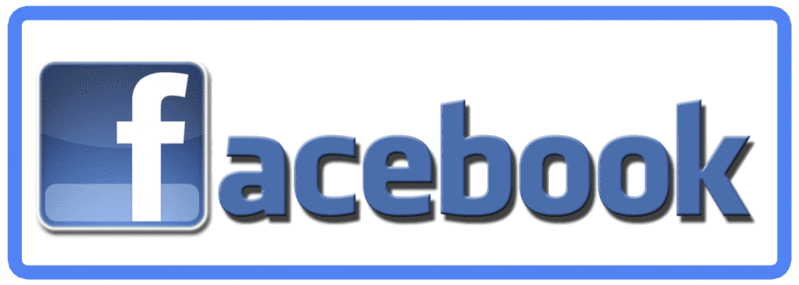 The Washington Post 6/1/15http://www.washingtonpost.com/politics/courts_law/supreme-court-throws-out-conviction-for-violent-facebook-postings/2015/06/01/68af3ee0-086b-11e5-a7ad-b430fc1d3f5c_story.html